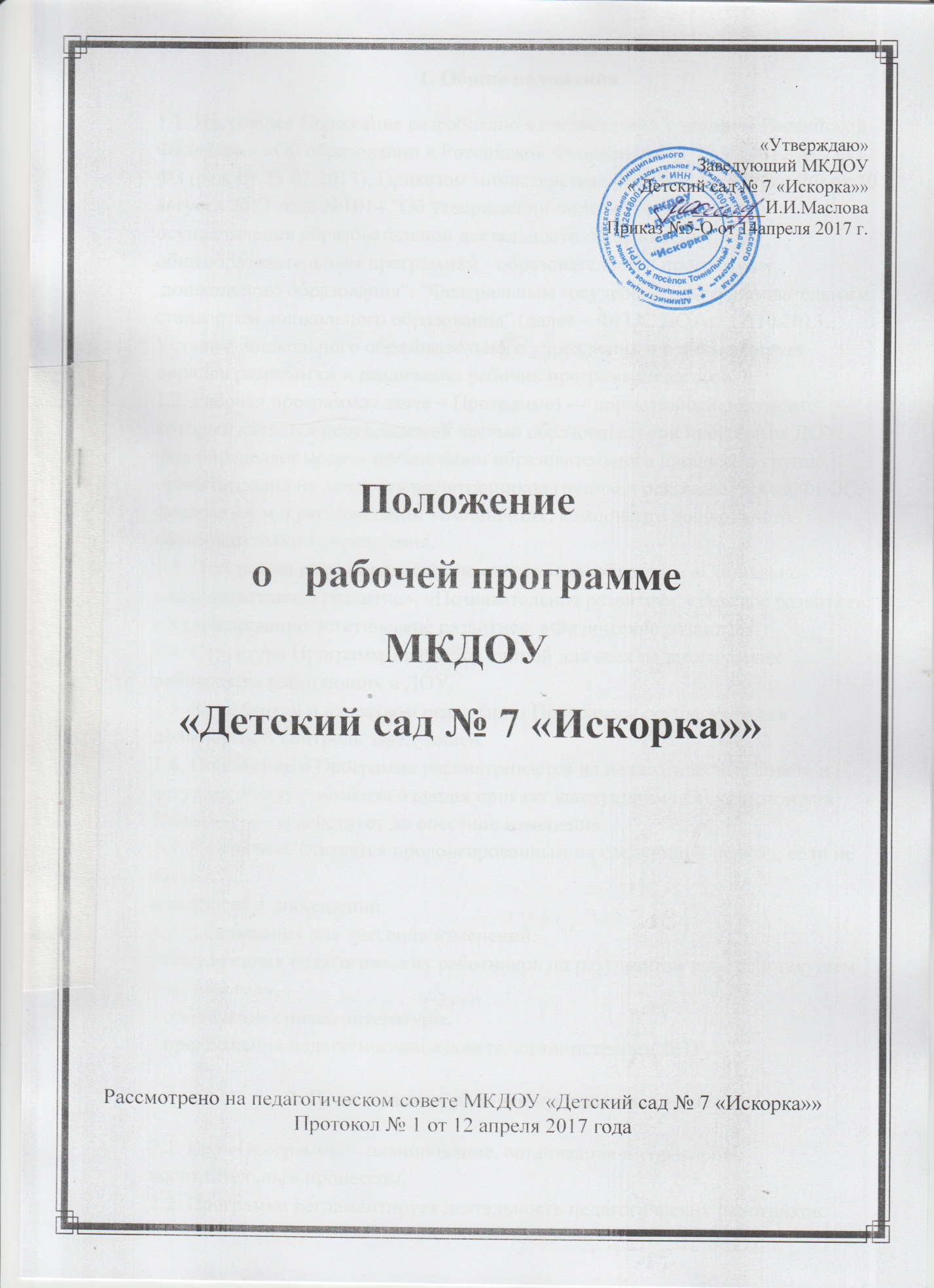 1. Общие положения1.1. Настоящее Положение разработано в соответствии с законом Российской Федерации «Об образовании в Российской Федерации» от 29.12.2012 № 273 - ФЗ (ред. от 23.07.2013), Приказом министерства образования и науки РФ от 30 августа 2013 года №1014 "Об утверждении порядка организации осуществления образовательной деятельности по основным общеобразовательным программам - образовательным программам  дошкольного образования", "Федеральным государственны образовательным стандартом дошкольного образования" (далее – ФГОС ДО) от 17.10.2013, Уставом дошкольного образовательного учреждения и регламентирует порядок разработки и реализации рабочих программ педагогов.1.2. Рабочая программа (далее – Программа) — нормативный документ, который является неотъемлемой частью образовательной программы ДОУ. Она определяет модель организации образовательного процесса в группе, ориентирована на личность воспитанников группы и основывается на ФГОС, федеральном и региональном компонентах, компоненте дошкольного образовательного учреждения.  1.3. Программа разрабатывается по следующим областям: «Социально-коммуникативное развитие», «Познавательное развитие», «Речевое развитие», «Художественно-эстетическое развитие», «Физическое развитие».1.4. Структура Программы является единой для всех педагогических работников, работающих в ДОУ.1.5. За полнотой и качеством реализации Программы осуществляется должностной контроль заведующей.1.6. Положение о Программе рассматривается на педагогическом совете и вступает в силу с момента издания приказа заведующим «Об утверждении Положения», и действует до внесения изменения.1.7. Положение считается пролонгированным на следующий период, если не былоизменений и дополнений. 1.7.1. Основания для внесения изменений:- предложения педагогических работников по результатам работы в текущем учебном году,- обновление списка литературы,- предложения педагогического совета, администрации ДОУ.2. Цели и задачи рабочей программы педагога2.1. Цель Программы – планирование, организация и управление воспитательным процессом.2.2. Программа регламентирует деятельность педагогических работников.2.3. Программа:- конкретизирует цели и задачи;- определяет объем и содержание материала, умений и навыков, которыми должныовладеть воспитанники;- оптимально распределяет время по темам;- активизирует познавательную деятельность воспитанников, развитие их творческих способностей.3. Структура рабочей программы педагога3.1. Структура Программы является формой представления образовательных областейкак целостной системы, отражающей внутреннюю логику организации воспитательного процесса, и включает в себя следующие элементы:1) Титульный лист:- полное название учреждения в соответствии с Уставом‐ где, когда и кем утверждена Программа - адресность (группа, возраст детей)- указание примерной программы, ее авторов, на основе которой разработана данная Программа- сведения об авторе (должность, ФИО) - место нахождения (название населенного пункта) и год разработки Программы2) Содержание.3) Целевой раздел.Пояснительная записка:- цель и задачи Программы;- принципы и подходы в организации образовательного процесса;-особенности осуществления образовательного процесса в группе; - возрастные  особенности психофизического развития детей, воспитывающихся в группе;- планируемые результаты освоения Программы;- методика проведения мониторинга (периодичность, сроки, формы).4) Содержательный раздел.- содержание психолого-педагогической работы по освоению детьми образовательных областей (комплексно-тематическое планирование содержания организованной деятельности детей по направлениям развития (познавательное развитие, речевое развитие, социально – коммуникативное развитие, физическое развитие, художественно – эстетическое развитие), включая компонент ДОУ;- особенности взаимодействия педагогов группы с семьями воспитанников (перспективный план работы с родителями); 5) Организационный раздел. - особенности организации развивающей предметно-пространственной  среды в группе; - организация режима пребывания детей в группе;- учебный план (расписание занятий, двигательный режим, схема закаливания детей); - учебно-методическое обеспечение Программы.4. Требования к оформлению Программы 4.1. Набор текста производится в текстовом редакторе Word с одной сторонылиста формата А4, тип шрифта: Times New Roman, размер - 12 пт; межстрочный интервал -  1,15;  абзац 1,25 см.4.2. По контуру листа оставляются поля:левое и нижнее - 25 ммверхнее – 20 ммправое -10 ммТаблицы вставляются непосредственно в текст. Программа вкладывается в файлы, страницы нумеруются. Титульный лист считается первым и не подлежит нумерации. 4.3. Программа сдается на бумажном носителе - в папке и в электронном варианте.5. Утверждение Программы5.1. Программа рассматривается на педагогическом совете и утверждается ежегодно в начале учебного года (до 10 сентября текущего года) приказом руководителя дошкольного образовательного учреждения.5.2. Дополнения и изменения в Программу могут вноситься ежегодно перед началом нового учебного года в виде вкладыша «Дополнения к Программе». При накоплении большого количества изменений Программа корректируется в соответствии с накопленным материалом.         6. Хранение Программы6.1. Программа хранится в методическом кабинете ДОУ.6.2. Доступ к Программе имеют все педагогические работники и администрация ДОУ.6.3. Программа хранится 3 года после истечения срока ее действия в методическом кабинете.